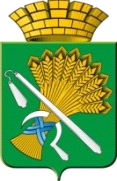 АДМИНИСТРАЦИЯ КАМЫШЛОВСКОГО ГОРОДСКОГО ОКРУГАП О С Т А Н О В Л Е Н И Еот 16.06.2020 N 403Об утверждении перечня документов, необходимых для предоставления юридическим лицам и индивидуальным предпринимателям отсрочки внесения платежей по договораНа основании Указов Губернатора Свердловской области от 18.03.2020 N 100-УГ "О введении на территории Свердловской области режима повышенной готовности и принятии дополнительных мер по защите населения от новой коронавирусной инфекции (2019-nCoV)", от 29.04.2020 N 221-УГ "О предоставлении мер имущественной поддержки юридическим лицам и индивидуальным предпринимателям, пострадавшим в условиях ухудшения ситуации в результате распространения новой коронавирусной инфекции (2019-nCoV) на территории Свердловской области", руководствуясь Федеральным законом от 06.10.2003 №131-ФЗ «Об общих принципах организации местного самоуправления в Российской Федерации», в соответствии с распоряжением Правительства Российской Федерации от 19 марта 2020 г. № 670-р «О мерах поддержки субъектов малого и среднего предпринимательства», в целях предоставления юридическим лицам и индивидуальным предпринимателям отсрочки внесения платежей по договорам, администрация Камышловского городского округаПОСТАНОВЛЯЕТ:Утвердить:1) форму заявления о предоставлении отсрочки уплаты арендных платежей по договорам аренды объектов недвижимого имущества субъектам малого и среднего предпринимательства (прилагается);2) форму заявления о предоставлении отсрочки уплаты платежей по договору купли-продажи муниципального имущества Камышловского городского округа (прилагается);3) форму заявления о предоставлении отсрочки уплаты платежей по договорам на установку и эксплуатацию рекламных конструкций (прилагается);4) форму заявления о предоставлении отсрочки уплаты арендных платежей по договорам аренды юридическим лицам и индивидуальным предпринимателям, осуществляющим деятельность в отраслях российской экономики, в наибольшей степени пострадавших в условиях ухудшения ситуации в результате распространения новой коронавирусной инфекции (прилагается);5) форму заявления о предоставлении отсрочки уплаты арендных платежей по договорам аренды земельных участков юридическим лицам и индивидуальным предпринимателям - собственникам объектов недвижимости, предоставившим отсрочку уплаты арендной платы по договорам аренды объектов недвижимого имущества (прилагается).2. Юридические лица и индивидуальные предприниматели, которым предоставляется отсрочка, предусмотренная пунктами 1-5 постановления администрации Камышловского городского округа от 18.05.2020 N 327 «О предоставлении мер имущественной поддержки юридическим лицам и индивидуальным предпринимателям, пострадавшим в условиях ухудшения ситуации в результате распространения новой коронавирусной инфекции (2019 –nCoV) на территории Камышловского городского округа», обращаются в администрацию Камышловского городского округа с заявлением и документами, необходимыми для предоставления отсрочки, указанными в форме заявления согласно пункту 1 настоящего постановления.3. Настоящее постановление разместить на официальном сайте администрации Камышловского городского округа в сети «Интернет».4. Контроль за исполнением настоящего постановления оставляю за собой.Глава Камышловского городского округа	       	                                    А. В. ПоловниковФорма                                                                                                                                                                                                                                                                                                                            УТВЕРЖДЕНА                                                                                                    постановлением администрации Камышловского городского округа от 16.06.2020 г. N 403Главе Камышловского городского округаот ______________________________________________________________________(полное наименование, организационно-правовая форма, ИНН)                                                                       в лице______________________________                                                                      действующего на основании______________________________________________                                                                       Телефон___________________________                                                     Е-mail:___________________                                                                       Почтовый адрес:_______________________________________________________ЗАЯВЛЕНИЕо предоставлении отсрочки уплаты арендных платежейпо договорам аренды объектов недвижимого имуществасубъектам малого и среднего предпринимательстваНа основании пункта 1 постановления администрации Камышловского городского округа от 18.05.2020 N 327 «О предоставлении мер имущественной поддержки юридическим лицам и индивидуальным предпринимателям, пострадавшим в условиях ухудшения ситуации в результате распространения новой коронавирусной инфекции (2019 –nCoV) на территории Камышловского городского округа», в соответствии с выпиской из единого реестра субъектов малого и среднего предпринимательства от _______ N __________ (прилагается), прошу предоставить отсрочку уплаты арендных платежей по договору аренды __________________________________________________________________________________________________________________________________________________________________________________________________________(кадастровый номер и адрес местоположения земельного участка/характеристики арендуемого имущества)За период с 18 марта по 30 июня 2020 года н срок с__________________по__________________(не позднее 31 декабря 2021 года)Платежами в размере____________________________________________________________________________________________________________________________________________(единовременно/равными платежами/ежеквартально/ежемесячно)Результат рассмотрения заявления в виде бумажного документа прошу предоставить (нужное отметить):Приложение:Я, ___________________________________________________________________________                 (фамилия, имя и (при наличии) отчество заявителя/представителя заявителя)--------------------------------1Не является обязательным документом для предоставления заявителемФорма                                                                                                                     УТВЕРЖДЕНА        постановлением администрации Камышловского городского округа    от 16.06.2020 г. N 403Главе Камышловского городского округаот ________________________________________________________________________(полное наименование, организационно-правовая форма, ИНН)                                                                       в лице______________________________                                                действующего на основании                                                                        ____________________________________                                                                      Телефон____________________________                                         Е-mail:______________                                                              Почтовый адрес:____________________________________________________ЗАЯВЛЕНИЕ о предоставлении отсрочки уплаты платежей по договорукупли-продажи муниципального имущества Камышловского городского округа________________________________________________________________________________________________________________________________________________________________(ИНН, полное наименование организации/индивидуального предпринимателя/Ф.И.О. физического лица)является субъектом малого и среднего предпринимательства, реализовавшим преимущественное право на приобретение государственного имущества Свердловской области в рамках реализации Федерального закона от 22 июля 2008 года N 159-ФЗ "Об особенностях отчуждения недвижимого имущества, находящегося в государственной или в муниципальной собственности и арендуемого субъектами малого и среднего предпринимательства, и о внесении изменений в отдельные законодательные акты Российской Федерации".На основании пункта 2 постановления администрации Камышловского городского округа от 18.05.2020 N 327 «О предоставлении мер имущественной поддержки юридическим лицам и индивидуальным предпринимателям, пострадавшим в условиях ухудшения ситуации в результате распространения новой коронавирусной инфекции (2019 –nCoV) на территории Камышловского городского округа», прошу предоставить отсрочку уплаты платежей по договору купли-продажи муниципального имущества_____________________________________________________________(указать реквизиты договора)За период с 18 марта по 30 июня 2020 года Выражаю согласие на уплату задолженности, образовавшейся с 18 марта по 30 июня 2020 года, в период с 1 января 2021 года и не позднее 31 декабря 2021 года поэтапно не чаще одного раза в месяц, равными платежами.Результат рассмотрения заявления в виде бумажного документа прошу предоставить (нужное отметить):Я, ___________________________________________________________________________                 (фамилия, имя и (при наличии) отчество заявителя/представителя заявителя)Форма                                                                                                                                                                                 УТВЕРЖДЕНАпостановлением администрации Камышловского городского округаот 16.06.2020 г. N 403Главе Камышловского городского округаот ________________________________________________________________________(полное наименование, организационно-правовая форма, ИНН)                                                 в лице__________________                                                  действующего на основании                                                                          ____________________________________                                                                         Телефон____________________________                                                 Е-mail:__________________                                                             Почтовый адрес:___________________________________________________ЗАЯВЛЕНИЕ о предоставлении отсрочки уплаты платежей по договорамна установку и эксплуатацию рекламных конструкцийНа основании пункта 3 постановления администрации Камышловского городского округа от 18.05.2020 N 327 «О предоставлении мер имущественной поддержки юридическим лицам и индивидуальным предпринимателям, пострадавшим в условиях ухудшения ситуации в результате распространения новой коронавирусной инфекции (2019 –nCoV) на территории Камышловского городского округа», прошу предоставить отсрочку уплаты платежей по договорам на установку и эксплуатацию рекламных конструкций:___________________________________________________      (указать реквизиты договора)За период с 18 марта по 30 июня 2020 года Выражаю согласие на уплату задолженности, образовавшейся с 18 марта по 30 июня 2020 года, в период с 1 января 2021 года и не позднее 31 декабря 2021 года поэтапно не чаще одного раза в месяц, равными платежами.Результат рассмотрения заявления в виде бумажного документа прошу предоставить (нужное отметить):Я, ___________________________________________________________________________                 (фамилия, имя и (при наличии) отчество заявителя/представителя заявителя)Форма                                                                                                                                                                                                          УТВЕРЖДЕНАпостановлением администрации Камышловского городского округаот 16.06.2020 г. N 403Главе Камышловского городского округаот ________________________________________________________________________(полное наименование, организационно-правовая форма, ИНН)в лице___________________________________                                                                           действующего на основании____________________________________________________Телефон________________________________                                                        Е-mail:_____________________                                                                   Почтовый адрес:_________________________________________________________ЗАЯВЛЕНИЕ о предоставлении отсрочки уплаты арендных платежейпо договорам аренды юридическим лицам ииндивидуальным предпринимателям, осуществляющим деятельностьв отраслях российской экономики, в наибольшей степенипострадавших в условиях ухудшения ситуации в результатераспространения новой коронавирусной инфекцииНа основании пункта 4 постановления администрации Камышловского городского округа от 18.05.2020 N 327 «О предоставлении мер имущественной поддержки юридическим лицам и индивидуальным предпринимателям, пострадавшим в условиях ухудшения ситуации в результате распространения новой коронавирусной инфекции (2019 –nCoV) на территории Камышловского городского округа», в соответствии с выпиской из единого государственного реестра юридических лиц (индивидуальных предпринимателей)2:________________________________________________      (указываются реквизиты выписки)ввиду осуществления деятельности_______________________________________________     (указывается(ются) наименование(я) видов экономической деятельности Вашей организации)соответствующих кодам ОКВЭД3 ________________________________________________________(коды ОКВЭД должны соответствовать следующим значениям: 49.3, 49.4, 51.1, 51.21, 52.21.21, 52.23.1, 90, 59.14, 91.02, 91.04.1, 93, 96.04, 86.90.4, 79, 55, 56, 85.41, 88.91, 82.3, 95, 96.01, 96.02, 86.23, 45.11.2, 45.11.3, 45.19.2, 45.19.3, 45.32, 45.40.2, 45.40.3, 47.19.1, 47.19.2, 47.4, 47.5, 47.6, 47.7, 47.82, 47.89)прошу предоставить отсрочку уплаты арендных платежей по договору аренды___________________________________________________________________________________________________________________________________________________________________(указать реквизиты договора, кадастровый номер и адрес местоположения земельного участка/характеристики арендуемого имущества)за период с 18 марта по 30 июня 2020 года Также прошу предоставить отсрочку уплаты арендных платежей по вышеназванному договору за период с 1 июля до 1 октября 2020 года в порядке и на условиях, предусмотренных Постановлением Правительства Российской Федерации от 03.04.2020 N 439 "Об установлении требований к условиям и срокам отсрочки уплаты арендной платы по договорам аренды недвижимого имущества".Выражаю согласие на уплату задолженности, образовавшейся с 18 марта до 1 октября 2020 года, в период с 1 января 2021 года и не позднее 1 января 2023 года поэтапно, не чаще одного раза в месяц, равными платежами, размер которых не превышает размера половины ежемесячной арендной платы по договору аренды.Результат рассмотрения заявления в виде бумажного документа прошу предоставить (нужное отметить):Приложение:Я, ___________________________________________________________________________                 (фамилия, имя и (при наличии) отчество заявителя/представителя заявителя)2 Официальный документ, выдаваемый Федеральной налоговой службой ФНС, который содержит основные сведения о государственной регистрации юридического лица или индивидуального предпринимателя и его деятельности, можно бесплатно скачать или проверить сведения on-line на сайте www.egrul.nalog.ru.3Установлены Постановлением Правительства Российской Федерации от 03.04.2020 N 434 "Об утверждении перечня отраслей российской экономики, в наибольшей степени пострадавших в условиях ухудшения ситуации в результате распространения новой коронавирусной инфекции".4Не является обязательным документом для предоставления заявителем.Форма                                                                                                                                                                                                     УТВЕРЖДЕНАпостановлением администрации Камышловского городского округаот 16.06.2020 г. N 403Главе Камышловского городского округаот ________________________________________________________________________________(полное наименование, организационно-правовая форма, ИНН)                                                                   в лице___________________________                                                   действующего на основании________________________________________Телефон________________________________                                                              Е-mail:________________________                                                             Почтовый адрес:_______________________________________________________ЗАЯВЛЕНИЕ о предоставлении отсрочки уплаты арендных платежейпо договорам аренды земельных участков юридическим лицами индивидуальным предпринимателям - собственникам объектовнедвижимости, предоставившим отсрочку уплаты арендной платыпо договорам аренды объектов недвижимого имуществаНа основании пункта 5 постановления администрации Камышловского городского округа от 18.05.2020 N 327 «О предоставлении мер имущественной поддержки юридическим лицам и индивидуальным предпринимателям, пострадавшим в условиях ухудшения ситуации в результате распространения новой коронавирусной инфекции (2019 –nCoV) на территории Камышловского городского округа» прошу предоставить отсрочку уплаты арендных платежей по договору аренды земельного участка:___________________________________________________________________            (указать реквизиты договора)__________________________________________________________________________(кадастровый номер и адрес местоположения земельного участка)за период с 18 марта по 30 июня 2020 года Выражаю согласие на уплату задолженности, образовавшейся с 18 марта по 30 июня 2020 года, в период с 1 января 2021 года и не позднее 1 января 2023 года поэтапно, не чаще одного раза в месяц, равными платежами, размер которых не превышает размера половины ежемесячной арендной платы по договору аренды.Сообщаю, о том, что_______________________________________________________          (полное наименование, организационно-правовая форма, ИНН)предоставлена отсрочка уплаты арендной платы по договорам аренды______________________________________________________________________________________(указать реквизиты договора)объектов недвижимого имущества, которые заключены.____________________________________________________________________________________________(указать дату заключения договора (ранее 18.03.2020)и арендаторами по которым являются юридические лица и индивидуальные предприниматели, осуществляющие деятельность____________________________________(указывается(ются) наименование(я) видов экономической деятельности организации арендатора)соответствующих кодам ОКВЭД5__________________________________________________(коды ОКВЭД арендатора, должны соответствовать следующим значениям: 49.3, 49.4, 51.1, 51.21, 52.21.21, 52.23.1, 90, 59.14, 91.02, 91.04.1, 93, 96.04, 86.90.4, 79, 55, 56, 85.41, 88.91, 82.3, 95, 96.01, 96.02, 86.23, 45.11.2, 45.11.3, 45.19.2, 45.19.3, 45.32, 45.40.2, 45.40.3, 47.19.1, 47.19.2, 47.4, 47.5, 47.6, 47.7, 47.82, 47.89)Результат рассмотрения заявления в виде бумажного документа прошу предоставить (нужное отметить):Приложение:Я, ___________________________________________________________________________                 (фамилия, имя и (при наличии) отчество заявителя/представителя заявителя)Установлены  Постановлением Правительства Российской Федерации от 03.04.2020 N 434 "Об утверждении перечня отраслей российской экономики, в наибольшей степени пострадавших в условиях ухудшения ситуации в результате распространения новой коронавирусной инфекции".6Обязательный документ для предоставления заявителем.посредством личного обращения в администрацию Камышловского городского округапосредством почтового отправления на почтовый адрес, указанный в заявлениипосредством отправления на указанный в настоящем заявлении адрес электронной почты_________________________________________________1) Выписка из единого реестра субъектов малого и среднего предпринимательства от __________ N __________ на ___ л. в 1 экз.1выражаю свое согласие администрации Камышловского городского округа, а также согласие представляемого мною лица на обработку персональных данных (сбор, систематизацию, накопление, хранение, уточнение (обновление, изменение), использование, распространение (в том числе передачу), обезличивание, блокирование, уничтожение персональных данных, а также иные действия, необходимые для обработки персональных данных в рамках рассмотрения заявления), в том числе в автоматизированном режиме, включая принятие решений на их основе, в целях рассмотрения заявления. Согласие на обработку персональных данных, содержащихся в настоящем заявлении, действует до даты подачи заявления об отзыве указанного согласия.выражаю свое согласие администрации Камышловского городского округа, а также согласие представляемого мною лица на обработку персональных данных (сбор, систематизацию, накопление, хранение, уточнение (обновление, изменение), использование, распространение (в том числе передачу), обезличивание, блокирование, уничтожение персональных данных, а также иные действия, необходимые для обработки персональных данных в рамках рассмотрения заявления), в том числе в автоматизированном режиме, включая принятие решений на их основе, в целях рассмотрения заявления. Согласие на обработку персональных данных, содержащихся в настоящем заявлении, действует до даты подачи заявления об отзыве указанного согласия.выражаю свое согласие администрации Камышловского городского округа, а также согласие представляемого мною лица на обработку персональных данных (сбор, систематизацию, накопление, хранение, уточнение (обновление, изменение), использование, распространение (в том числе передачу), обезличивание, блокирование, уничтожение персональных данных, а также иные действия, необходимые для обработки персональных данных в рамках рассмотрения заявления), в том числе в автоматизированном режиме, включая принятие решений на их основе, в целях рассмотрения заявления. Согласие на обработку персональных данных, содержащихся в настоящем заявлении, действует до даты подачи заявления об отзыве указанного согласия.выражаю свое согласие администрации Камышловского городского округа, а также согласие представляемого мною лица на обработку персональных данных (сбор, систематизацию, накопление, хранение, уточнение (обновление, изменение), использование, распространение (в том числе передачу), обезличивание, блокирование, уничтожение персональных данных, а также иные действия, необходимые для обработки персональных данных в рамках рассмотрения заявления), в том числе в автоматизированном режиме, включая принятие решений на их основе, в целях рассмотрения заявления. Согласие на обработку персональных данных, содержащихся в настоящем заявлении, действует до даты подачи заявления об отзыве указанного согласия.выражаю свое согласие администрации Камышловского городского округа, а также согласие представляемого мною лица на обработку персональных данных (сбор, систематизацию, накопление, хранение, уточнение (обновление, изменение), использование, распространение (в том числе передачу), обезличивание, блокирование, уничтожение персональных данных, а также иные действия, необходимые для обработки персональных данных в рамках рассмотрения заявления), в том числе в автоматизированном режиме, включая принятие решений на их основе, в целях рассмотрения заявления. Согласие на обработку персональных данных, содержащихся в настоящем заявлении, действует до даты подачи заявления об отзыве указанного согласия.выражаю свое согласие администрации Камышловского городского округа, а также согласие представляемого мною лица на обработку персональных данных (сбор, систематизацию, накопление, хранение, уточнение (обновление, изменение), использование, распространение (в том числе передачу), обезличивание, блокирование, уничтожение персональных данных, а также иные действия, необходимые для обработки персональных данных в рамках рассмотрения заявления), в том числе в автоматизированном режиме, включая принятие решений на их основе, в целях рассмотрения заявления. Согласие на обработку персональных данных, содержащихся в настоящем заявлении, действует до даты подачи заявления об отзыве указанного согласия.выражаю свое согласие администрации Камышловского городского округа, а также согласие представляемого мною лица на обработку персональных данных (сбор, систематизацию, накопление, хранение, уточнение (обновление, изменение), использование, распространение (в том числе передачу), обезличивание, блокирование, уничтожение персональных данных, а также иные действия, необходимые для обработки персональных данных в рамках рассмотрения заявления), в том числе в автоматизированном режиме, включая принятие решений на их основе, в целях рассмотрения заявления. Согласие на обработку персональных данных, содержащихся в настоящем заявлении, действует до даты подачи заявления об отзыве указанного согласия.Подпись заявителя:Подпись заявителя:Подпись заявителя:Подпись заявителя:Подпись заявителя:Подпись заявителя:Подпись заявителя:///(должность)(подпись)(расшифровка подписи)(дата)посредством личного обращения в администрацию Камышловского городского округапосредством почтового отправления на почтовый адрес, указанный в заявлениипосредством отправления на указанный в настоящем заявлении адрес электронной почты_________________________________________________выражаю свое согласие администрации Камышловского городского округа, а также согласие представляемого мною лица на обработку персональных данных (сбор, систематизацию, накопление, хранение, уточнение (обновление, изменение), использование, распространение (в том числе передачу), обезличивание, блокирование, уничтожение персональных данных, а также иные действия, необходимые для обработки персональных данных в рамках рассмотрения заявления), в том числе в автоматизированном режиме, включая принятие решений на их основе, в целях рассмотрения заявления. Согласие на обработку персональных данных, содержащихся в настоящем заявлении, действует до даты подачи заявления об отзыве указанного согласия.выражаю свое согласие администрации Камышловского городского округа, а также согласие представляемого мною лица на обработку персональных данных (сбор, систематизацию, накопление, хранение, уточнение (обновление, изменение), использование, распространение (в том числе передачу), обезличивание, блокирование, уничтожение персональных данных, а также иные действия, необходимые для обработки персональных данных в рамках рассмотрения заявления), в том числе в автоматизированном режиме, включая принятие решений на их основе, в целях рассмотрения заявления. Согласие на обработку персональных данных, содержащихся в настоящем заявлении, действует до даты подачи заявления об отзыве указанного согласия.выражаю свое согласие администрации Камышловского городского округа, а также согласие представляемого мною лица на обработку персональных данных (сбор, систематизацию, накопление, хранение, уточнение (обновление, изменение), использование, распространение (в том числе передачу), обезличивание, блокирование, уничтожение персональных данных, а также иные действия, необходимые для обработки персональных данных в рамках рассмотрения заявления), в том числе в автоматизированном режиме, включая принятие решений на их основе, в целях рассмотрения заявления. Согласие на обработку персональных данных, содержащихся в настоящем заявлении, действует до даты подачи заявления об отзыве указанного согласия.выражаю свое согласие администрации Камышловского городского округа, а также согласие представляемого мною лица на обработку персональных данных (сбор, систематизацию, накопление, хранение, уточнение (обновление, изменение), использование, распространение (в том числе передачу), обезличивание, блокирование, уничтожение персональных данных, а также иные действия, необходимые для обработки персональных данных в рамках рассмотрения заявления), в том числе в автоматизированном режиме, включая принятие решений на их основе, в целях рассмотрения заявления. Согласие на обработку персональных данных, содержащихся в настоящем заявлении, действует до даты подачи заявления об отзыве указанного согласия.выражаю свое согласие администрации Камышловского городского округа, а также согласие представляемого мною лица на обработку персональных данных (сбор, систематизацию, накопление, хранение, уточнение (обновление, изменение), использование, распространение (в том числе передачу), обезличивание, блокирование, уничтожение персональных данных, а также иные действия, необходимые для обработки персональных данных в рамках рассмотрения заявления), в том числе в автоматизированном режиме, включая принятие решений на их основе, в целях рассмотрения заявления. Согласие на обработку персональных данных, содержащихся в настоящем заявлении, действует до даты подачи заявления об отзыве указанного согласия.выражаю свое согласие администрации Камышловского городского округа, а также согласие представляемого мною лица на обработку персональных данных (сбор, систематизацию, накопление, хранение, уточнение (обновление, изменение), использование, распространение (в том числе передачу), обезличивание, блокирование, уничтожение персональных данных, а также иные действия, необходимые для обработки персональных данных в рамках рассмотрения заявления), в том числе в автоматизированном режиме, включая принятие решений на их основе, в целях рассмотрения заявления. Согласие на обработку персональных данных, содержащихся в настоящем заявлении, действует до даты подачи заявления об отзыве указанного согласия.выражаю свое согласие администрации Камышловского городского округа, а также согласие представляемого мною лица на обработку персональных данных (сбор, систематизацию, накопление, хранение, уточнение (обновление, изменение), использование, распространение (в том числе передачу), обезличивание, блокирование, уничтожение персональных данных, а также иные действия, необходимые для обработки персональных данных в рамках рассмотрения заявления), в том числе в автоматизированном режиме, включая принятие решений на их основе, в целях рассмотрения заявления. Согласие на обработку персональных данных, содержащихся в настоящем заявлении, действует до даты подачи заявления об отзыве указанного согласия.Подпись заявителя:Подпись заявителя:Подпись заявителя:Подпись заявителя:Подпись заявителя:Подпись заявителя:Подпись заявителя:///(должность)(подпись)(расшифровка подписи)(дата)посредством личного обращения в администрацию Камышловского городского округапосредством почтового отправления на почтовый адрес, указанный в заявлениипосредством отправления на указанный в настоящем заявлении адрес электронной почты_________________________________________________выражаю свое согласие администрации Камышловского городского округа, а также согласие представляемого мною лица на обработку персональных данных (сбор, систематизацию, накопление, хранение, уточнение (обновление, изменение), использование, распространение (в том числе передачу), обезличивание, блокирование, уничтожение персональных данных, а также иные действия, необходимые для обработки персональных данных в рамках рассмотрения заявления), в том числе в автоматизированном режиме, включая принятие решений на их основе, в целях рассмотрения заявления. Согласие на обработку персональных данных, содержащихся в настоящем заявлении, действует до даты подачи заявления об отзыве указанного согласия.выражаю свое согласие администрации Камышловского городского округа, а также согласие представляемого мною лица на обработку персональных данных (сбор, систематизацию, накопление, хранение, уточнение (обновление, изменение), использование, распространение (в том числе передачу), обезличивание, блокирование, уничтожение персональных данных, а также иные действия, необходимые для обработки персональных данных в рамках рассмотрения заявления), в том числе в автоматизированном режиме, включая принятие решений на их основе, в целях рассмотрения заявления. Согласие на обработку персональных данных, содержащихся в настоящем заявлении, действует до даты подачи заявления об отзыве указанного согласия.выражаю свое согласие администрации Камышловского городского округа, а также согласие представляемого мною лица на обработку персональных данных (сбор, систематизацию, накопление, хранение, уточнение (обновление, изменение), использование, распространение (в том числе передачу), обезличивание, блокирование, уничтожение персональных данных, а также иные действия, необходимые для обработки персональных данных в рамках рассмотрения заявления), в том числе в автоматизированном режиме, включая принятие решений на их основе, в целях рассмотрения заявления. Согласие на обработку персональных данных, содержащихся в настоящем заявлении, действует до даты подачи заявления об отзыве указанного согласия.выражаю свое согласие администрации Камышловского городского округа, а также согласие представляемого мною лица на обработку персональных данных (сбор, систематизацию, накопление, хранение, уточнение (обновление, изменение), использование, распространение (в том числе передачу), обезличивание, блокирование, уничтожение персональных данных, а также иные действия, необходимые для обработки персональных данных в рамках рассмотрения заявления), в том числе в автоматизированном режиме, включая принятие решений на их основе, в целях рассмотрения заявления. Согласие на обработку персональных данных, содержащихся в настоящем заявлении, действует до даты подачи заявления об отзыве указанного согласия.выражаю свое согласие администрации Камышловского городского округа, а также согласие представляемого мною лица на обработку персональных данных (сбор, систематизацию, накопление, хранение, уточнение (обновление, изменение), использование, распространение (в том числе передачу), обезличивание, блокирование, уничтожение персональных данных, а также иные действия, необходимые для обработки персональных данных в рамках рассмотрения заявления), в том числе в автоматизированном режиме, включая принятие решений на их основе, в целях рассмотрения заявления. Согласие на обработку персональных данных, содержащихся в настоящем заявлении, действует до даты подачи заявления об отзыве указанного согласия.выражаю свое согласие администрации Камышловского городского округа, а также согласие представляемого мною лица на обработку персональных данных (сбор, систематизацию, накопление, хранение, уточнение (обновление, изменение), использование, распространение (в том числе передачу), обезличивание, блокирование, уничтожение персональных данных, а также иные действия, необходимые для обработки персональных данных в рамках рассмотрения заявления), в том числе в автоматизированном режиме, включая принятие решений на их основе, в целях рассмотрения заявления. Согласие на обработку персональных данных, содержащихся в настоящем заявлении, действует до даты подачи заявления об отзыве указанного согласия.выражаю свое согласие администрации Камышловского городского округа, а также согласие представляемого мною лица на обработку персональных данных (сбор, систематизацию, накопление, хранение, уточнение (обновление, изменение), использование, распространение (в том числе передачу), обезличивание, блокирование, уничтожение персональных данных, а также иные действия, необходимые для обработки персональных данных в рамках рассмотрения заявления), в том числе в автоматизированном режиме, включая принятие решений на их основе, в целях рассмотрения заявления. Согласие на обработку персональных данных, содержащихся в настоящем заявлении, действует до даты подачи заявления об отзыве указанного согласия.Подпись заявителя:Подпись заявителя:Подпись заявителя:Подпись заявителя:Подпись заявителя:Подпись заявителя:Подпись заявителя:///(должность)(подпись)(расшифровка подписи)(дата)посредством личного обращения в администрацию Камышловского городского округапосредством почтового отправления на почтовый адрес, указанный в заявлениипосредством отправления на указанный в настоящем заявлении адрес электронной почты_________________________________________________1) Выписка из ЕГРЮЛ и ЕГРИП на____ л. в 1 экз.4выражаю свое согласие администрации Камышловского городского округа, а также согласие представляемого мною лица на обработку персональных данных (сбор, систематизацию, накопление, хранение, уточнение (обновление, изменение), использование, распространение (в том числе передачу), обезличивание, блокирование, уничтожение персональных данных, а также иные действия, необходимые для обработки персональных данных в рамках рассмотрения заявления), в том числе в автоматизированном режиме, включая принятие решений на их основе, в целях рассмотрения заявления. Согласие на обработку персональных данных, содержащихся в настоящем заявлении, действует до даты подачи заявления об отзыве указанного согласия.выражаю свое согласие администрации Камышловского городского округа, а также согласие представляемого мною лица на обработку персональных данных (сбор, систематизацию, накопление, хранение, уточнение (обновление, изменение), использование, распространение (в том числе передачу), обезличивание, блокирование, уничтожение персональных данных, а также иные действия, необходимые для обработки персональных данных в рамках рассмотрения заявления), в том числе в автоматизированном режиме, включая принятие решений на их основе, в целях рассмотрения заявления. Согласие на обработку персональных данных, содержащихся в настоящем заявлении, действует до даты подачи заявления об отзыве указанного согласия.выражаю свое согласие администрации Камышловского городского округа, а также согласие представляемого мною лица на обработку персональных данных (сбор, систематизацию, накопление, хранение, уточнение (обновление, изменение), использование, распространение (в том числе передачу), обезличивание, блокирование, уничтожение персональных данных, а также иные действия, необходимые для обработки персональных данных в рамках рассмотрения заявления), в том числе в автоматизированном режиме, включая принятие решений на их основе, в целях рассмотрения заявления. Согласие на обработку персональных данных, содержащихся в настоящем заявлении, действует до даты подачи заявления об отзыве указанного согласия.выражаю свое согласие администрации Камышловского городского округа, а также согласие представляемого мною лица на обработку персональных данных (сбор, систематизацию, накопление, хранение, уточнение (обновление, изменение), использование, распространение (в том числе передачу), обезличивание, блокирование, уничтожение персональных данных, а также иные действия, необходимые для обработки персональных данных в рамках рассмотрения заявления), в том числе в автоматизированном режиме, включая принятие решений на их основе, в целях рассмотрения заявления. Согласие на обработку персональных данных, содержащихся в настоящем заявлении, действует до даты подачи заявления об отзыве указанного согласия.выражаю свое согласие администрации Камышловского городского округа, а также согласие представляемого мною лица на обработку персональных данных (сбор, систематизацию, накопление, хранение, уточнение (обновление, изменение), использование, распространение (в том числе передачу), обезличивание, блокирование, уничтожение персональных данных, а также иные действия, необходимые для обработки персональных данных в рамках рассмотрения заявления), в том числе в автоматизированном режиме, включая принятие решений на их основе, в целях рассмотрения заявления. Согласие на обработку персональных данных, содержащихся в настоящем заявлении, действует до даты подачи заявления об отзыве указанного согласия.выражаю свое согласие администрации Камышловского городского округа, а также согласие представляемого мною лица на обработку персональных данных (сбор, систематизацию, накопление, хранение, уточнение (обновление, изменение), использование, распространение (в том числе передачу), обезличивание, блокирование, уничтожение персональных данных, а также иные действия, необходимые для обработки персональных данных в рамках рассмотрения заявления), в том числе в автоматизированном режиме, включая принятие решений на их основе, в целях рассмотрения заявления. Согласие на обработку персональных данных, содержащихся в настоящем заявлении, действует до даты подачи заявления об отзыве указанного согласия.выражаю свое согласие администрации Камышловского городского округа, а также согласие представляемого мною лица на обработку персональных данных (сбор, систематизацию, накопление, хранение, уточнение (обновление, изменение), использование, распространение (в том числе передачу), обезличивание, блокирование, уничтожение персональных данных, а также иные действия, необходимые для обработки персональных данных в рамках рассмотрения заявления), в том числе в автоматизированном режиме, включая принятие решений на их основе, в целях рассмотрения заявления. Согласие на обработку персональных данных, содержащихся в настоящем заявлении, действует до даты подачи заявления об отзыве указанного согласия.Подпись заявителя:Подпись заявителя:Подпись заявителя:Подпись заявителя:Подпись заявителя:Подпись заявителя:Подпись заявителя:///(должность)(подпись)(расшифровка подписи)(дата)посредством личного обращения в администрацию Камышловского городского округапосредством почтового отправления на почтовый адрес, указанный в заявлениипосредством отправления на указанный в настоящем заявлении адрес электронной почты_________________________________________________1) Документы, подтверждающие предоставление отсрочки уплаты арендной платы по договорам аренды объектов недвижимого имущества (соглашение об отсрочке между Вашей организацией и Арендатором, договор аренды Вашей организацией с арендатором, выписку из ЕГРЮЛ/ЕГРИП) на____ л. в 1 экз.6выражаю свое согласие администрации Камышловского городского округа, а также согласие представляемого мною лица на обработку персональных данных (сбор, систематизацию, накопление, хранение, уточнение (обновление, изменение), использование, распространение (в том числе передачу), обезличивание, блокирование, уничтожение персональных данных, а также иные действия, необходимые для обработки персональных данных в рамках рассмотрения заявления), в том числе в автоматизированном режиме, включая принятие решений на их основе, в целях рассмотрения заявления. Согласие на обработку персональных данных, содержащихся в настоящем заявлении, действует до даты подачи заявления об отзыве указанного согласия.выражаю свое согласие администрации Камышловского городского округа, а также согласие представляемого мною лица на обработку персональных данных (сбор, систематизацию, накопление, хранение, уточнение (обновление, изменение), использование, распространение (в том числе передачу), обезличивание, блокирование, уничтожение персональных данных, а также иные действия, необходимые для обработки персональных данных в рамках рассмотрения заявления), в том числе в автоматизированном режиме, включая принятие решений на их основе, в целях рассмотрения заявления. Согласие на обработку персональных данных, содержащихся в настоящем заявлении, действует до даты подачи заявления об отзыве указанного согласия.выражаю свое согласие администрации Камышловского городского округа, а также согласие представляемого мною лица на обработку персональных данных (сбор, систематизацию, накопление, хранение, уточнение (обновление, изменение), использование, распространение (в том числе передачу), обезличивание, блокирование, уничтожение персональных данных, а также иные действия, необходимые для обработки персональных данных в рамках рассмотрения заявления), в том числе в автоматизированном режиме, включая принятие решений на их основе, в целях рассмотрения заявления. Согласие на обработку персональных данных, содержащихся в настоящем заявлении, действует до даты подачи заявления об отзыве указанного согласия.выражаю свое согласие администрации Камышловского городского округа, а также согласие представляемого мною лица на обработку персональных данных (сбор, систематизацию, накопление, хранение, уточнение (обновление, изменение), использование, распространение (в том числе передачу), обезличивание, блокирование, уничтожение персональных данных, а также иные действия, необходимые для обработки персональных данных в рамках рассмотрения заявления), в том числе в автоматизированном режиме, включая принятие решений на их основе, в целях рассмотрения заявления. Согласие на обработку персональных данных, содержащихся в настоящем заявлении, действует до даты подачи заявления об отзыве указанного согласия.выражаю свое согласие администрации Камышловского городского округа, а также согласие представляемого мною лица на обработку персональных данных (сбор, систематизацию, накопление, хранение, уточнение (обновление, изменение), использование, распространение (в том числе передачу), обезличивание, блокирование, уничтожение персональных данных, а также иные действия, необходимые для обработки персональных данных в рамках рассмотрения заявления), в том числе в автоматизированном режиме, включая принятие решений на их основе, в целях рассмотрения заявления. Согласие на обработку персональных данных, содержащихся в настоящем заявлении, действует до даты подачи заявления об отзыве указанного согласия.выражаю свое согласие администрации Камышловского городского округа, а также согласие представляемого мною лица на обработку персональных данных (сбор, систематизацию, накопление, хранение, уточнение (обновление, изменение), использование, распространение (в том числе передачу), обезличивание, блокирование, уничтожение персональных данных, а также иные действия, необходимые для обработки персональных данных в рамках рассмотрения заявления), в том числе в автоматизированном режиме, включая принятие решений на их основе, в целях рассмотрения заявления. Согласие на обработку персональных данных, содержащихся в настоящем заявлении, действует до даты подачи заявления об отзыве указанного согласия.выражаю свое согласие администрации Камышловского городского округа, а также согласие представляемого мною лица на обработку персональных данных (сбор, систематизацию, накопление, хранение, уточнение (обновление, изменение), использование, распространение (в том числе передачу), обезличивание, блокирование, уничтожение персональных данных, а также иные действия, необходимые для обработки персональных данных в рамках рассмотрения заявления), в том числе в автоматизированном режиме, включая принятие решений на их основе, в целях рассмотрения заявления. Согласие на обработку персональных данных, содержащихся в настоящем заявлении, действует до даты подачи заявления об отзыве указанного согласия.Подпись заявителя:Подпись заявителя:Подпись заявителя:Подпись заявителя:Подпись заявителя:Подпись заявителя:Подпись заявителя:///(должность)(подпись)(расшифровка подписи)(дата)